Don’t Cancel Class! Presenting at a conference?  Attending a national meeting?  Not feeling well?  Don’t cancel class; call us instead!We are also happy to address your class even when you are available. Please fill out this form to request a presentation.https://drake.qualtrics.com/jfe/form/SV_bC1pSD26V40K3kiBrought to you by Academic Excellence and Student Success: https://www.drake.edu/acadsuccess/NAMEPRESENTATION TITLETIMESCHEDULINGCarrie Dunham-LaGree, M.S.Associate Professor of Librarianship, General Education LibrarianNavigating & evaluating library & internet sourcesFlexibleCarrie.dunham-lagree@drake.edu515-271-2175Carrie Dunham-LaGree, M.S.Associate Professor of Librarianship, General Education LibrarianCopyrightFlexibleCarrie.dunham-lagree@drake.edu515-271-2175Carrie Dunham-LaGree, M.S.Associate Professor of Librarianship, General Education LibrarianOrganizing & citing your researchFlexibleCarrie.dunham-lagree@drake.edu515-271-2175Carrie Dunham-LaGree, M.S.Associate Professor of Librarianship, General Education LibrarianOpen access & scholarly communicationFlexibleCarrie.dunham-lagree@drake.edu515-271-2175Carrie Dunham-LaGree, M.S.Associate Professor of Librarianship, General Education LibrarianArchivesFlexibleCarrie.dunham-lagree@drake.edu515-271-2175Carrie Dunham-LaGree, M.S.Associate Professor of Librarianship, General Education LibrarianInformation Literacy in the SciencesFlexibleCarrie.dunham-lagree@drake.edu515-271-2175Michelle Laughlin, M.S.Director of Access and SuccessThinking Outside the Box – using your differences as an asset and not a crutch.  FlexibleMichelle.laughlin@drake.edu515-271-1835Michelle Laughlin, M.S.Director of Access and SuccessMotivating students to believe they can do whatever they put their minds to.FlexibleFlexibleMichelle.laughlin@drake.edu515-271-1835Michelle Laughlin, M.S.Director of Access and SuccessStudy Skills and Strategies for SuccessFlexibleFlexibleMichelle.laughlin@drake.edu515-271-1835Amanda Martin, M.EdCommunity Engaged LearningPathways for Civic Action and Social ChangeFlexibleAmanda.martin@drake.edu515-271-2454Amanda Martin, M.EdCommunity Engaged LearningCritical Reflection (DEAL Model)FlexibleAmanda.martin@drake.edu515-271-2454Amanda Martin, M.EdCommunity Engaged LearningPoverty Simulation ExpressFlexibleAmanda.martin@drake.edu515-271-2454Amanda Martin, M.EdCommunity Engaged LearningService & Your ResumeFlexibleAmanda.martin@drake.edu515-271-2454Amanda Martin, M.EdCommunity Engaged LearningIdentify, Manage and Reduce StressFlexibleAmanda.martin@drake.edu515-271-2454Scott RaeckerThe Robert D. and Billie Ray CenterIntegrity, Responsibility & LeadershipFlexibleFlexibleScott.raecker@drake.edu515-271-1911Scott RaeckerThe Robert D. and Billie Ray CenterCommunication, Collaboration & TeamworkFlexibleFlexibleScott.raecker@drake.edu515-271-1911Scott RaeckerThe Robert D. and Billie Ray CenterTurn your Drake experience into a memorable interviewFlexibleFlexibleScott.raecker@drake.edu515-271-1911Scott RaeckerThe Robert D. and Billie Ray CenterLeadership Competencies Necessary for ExcellenceFlexibleFlexibleScott.raecker@drake.edu515-271-1911Scott RaeckerThe Robert D. and Billie Ray CenterCivility, Ethical Leadership, Running for Office/ Serving in the legislatureFlexibleFlexibleScott.raecker@drake.edu515-271-1911Scott RaeckerThe Robert D. and Billie Ray CenterThe Tattooed Man: Stereotyping exerciseFlexibleFlexibleScott.raecker@drake.edu515-271-1911Chrystal Stanley, Ph.D.Professional & Career DevelopmentCareer & Professional Workshops (tailored to course and student level)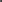 FlexibleChrystal.stanley@drake.edu515-271-3752Chrystal Stanley, Ph.D.Professional & Career DevelopmentSupporting a Peer/Friend with Mental Health ConcernsFlexibleChrystal.stanley@drake.edu515-271-3752Kayla Bell-Consolver, MS, LHMC Director, Student Counseling CenterReducing the Stigma of Mental Health 
Self-awareness and PurposeFlexibleFlexibleKayla.bell@drake.eduKayla Bell-Consolver, MS, LHMC Director, Student Counseling CenterHot Mess to Success: Creating a system to get organized as a college studentFlexibleFlexibleKayla.bell@drake.eduKristin Economos, Director of Adams Leadership InstituteBack to Basics : Creating habits and routines that promote personal wellbeingFlexibleFlexibleFlexibleKristin.economos@drake.edu515-271-4117Kristin Economos, Director of Adams Leadership InstituteSexual Assault Prevention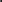 FlexibleFlexibleFlexibleKristin.economos@drake.edu515-271-4117Lynne Cornelius, Interim Assistant Dean of Students/Director Prevention Education Programs. Bystander EducationFlexibleFlexibleLynne.cornelius@drake.edu515-271-4141Lynne Cornelius, Interim Assistant Dean of Students/Director Prevention Education Programs. Process and procedures for connecting with local resources including advocates, law enforcement, and county attorneysConsent EductionFlexibleFlexibleLynne.cornelius@drake.edu515-271-4141Lynne Cornelius, Interim Assistant Dean of Students/Director Prevention Education Programs. Compassion Fatigue/Vicarious Trauma and BoundariesFlexibleFlexibleLynne.cornelius@drake.edu515-271-4141Lynne Cornelius, Interim Assistant Dean of Students/Director Prevention Education Programs. Principles of Conflict ResolutionFlexibleFlexibleLynne.cornelius@drake.edu515-271-4141Lynne Cornelius, Interim Assistant Dean of Students/Director Prevention Education Programs. Trauma Informed PracticesFlexibleFlexibleLynne.cornelius@drake.edu515-271-4141Lynne Cornelius, Interim Assistant Dean of Students/Director Prevention Education Programs. FlexibleFlexibleLynne.cornelius@drake.edu515-271-4141